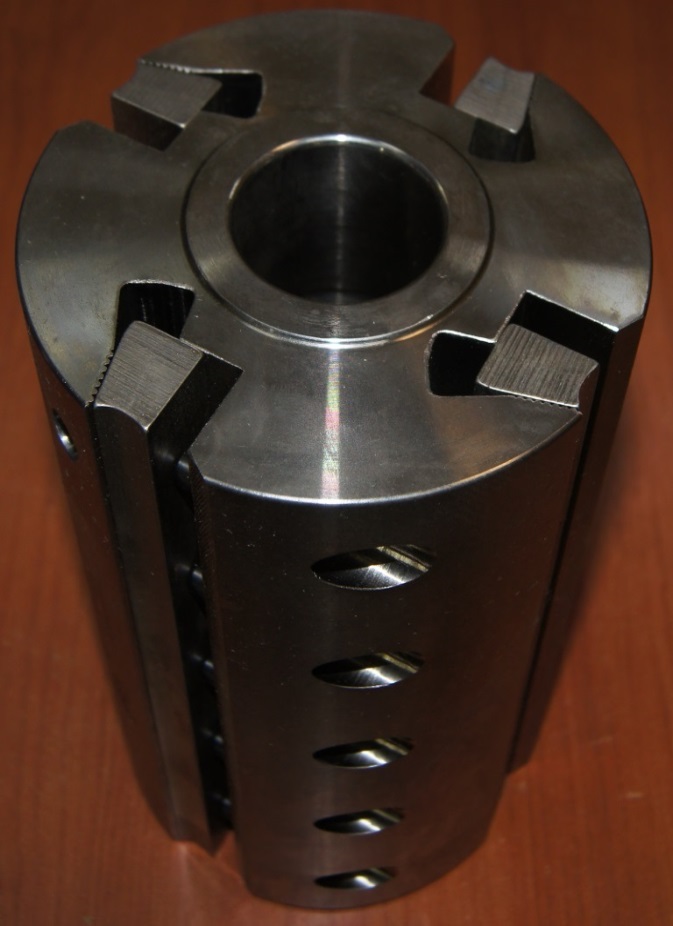 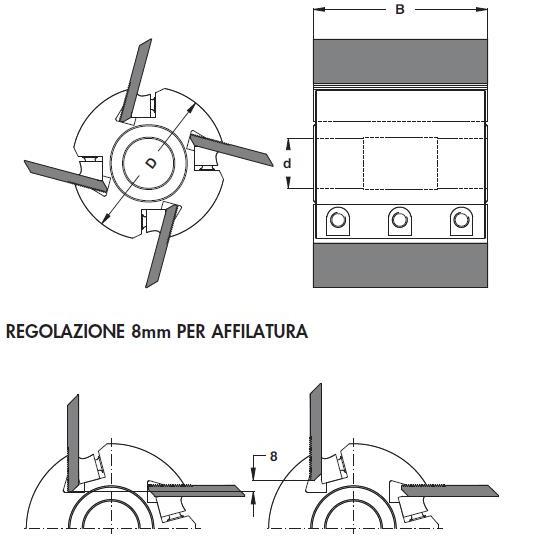 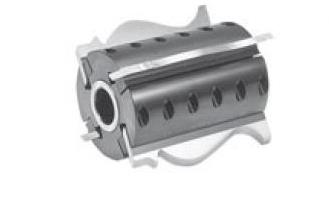 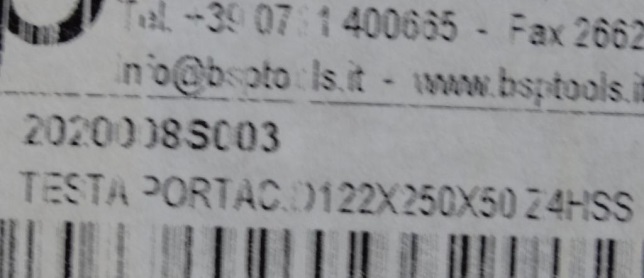 Код из 1САртикулНаименование/ Бренд/ПоставщикГабариты,Д*Ш*ВммМасса,грМатериалМесто установки/НазначениеF0034259   2020008S003Ножевая головка профильная 122*250*50 Z=4 (BSP)122*250*50 Z=46000металлЧетырехстороние станки  / обработка погонажных изделийF0034259   2020008S003122*250*50 Z=46000металлЧетырехстороние станки  / обработка погонажных изделийF0034259   2020008S003BSP (Италия)122*250*50 Z=46000металлЧетырехстороние станки  / обработка погонажных изделий